Supplementary Material for the Article:Associations between polygenic risk of substance use and use disorder and alcohol, cannabis, and nicotine use in adolescence and young adulthood 
in a longitudinal twin studyJonathan D. Schaefer, Ph.D,1 Seon-Kyeong Jang, M.A.,2 D. Angus Clark, Ph.D,3 Joseph D. Deak, Ph.D,4,5 Brian M. Hicks, Ph.D,3 William G. Iacono, Ph.D,2 Mengzhen Liu, Ph.D,2 Matt McGue, Ph.D,2 Scott I. Vrieze, Ph.D,2 Sylia Wilson, Ph.D11 Institute for Child Development, University of Minnesota, Minneapolis, MN, USA2 Department of Psychology, University of Minnesota, Minneapolis, MN, USA3 Department of Psychiatry, University of Michigan
4Department of Psychiatry, Yale University School of Medicine
5Department of Psychiatry, Veterans Affairs Connecticut Healthcare CenterThis material supplements, but does not replace, the peer-reviewed paper inPsychological MedicineCorrespondence:Jonathan D. Schaefer, Ph.D
Institute of Child Development, University of Minnesota
51 E. River Rd., Minneapolis, MN 55455
schae567@umn.eduTable S1. Items used in substance use indices.Notes. Cannabis amount and alcohol/cannabis frequency items were ordinalized to a 0-5 scale, cigarettes per day to a 0-4 scale, and the remaining items to a 0-6 scale. 
*or half a pack 
†or a pack or moreFigure S1. Zero-order correlations among risk indicator variables, behavioral disinhibition mediator variables, and substance use outcome variables.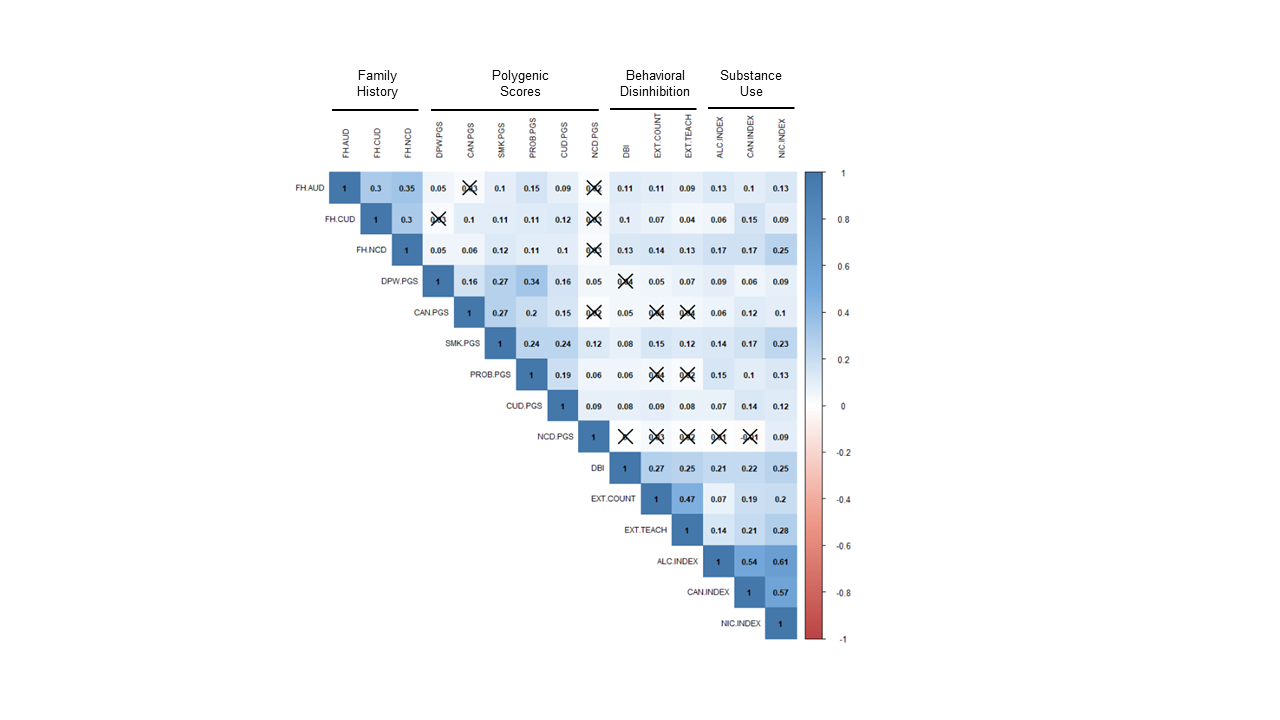 Notes. Figure displays zero-order correlations among study variables, with non-significant correlations indicated with a superimposed “X”. FH.AUD = family history of alcohol use disorder, FH.CUD = family history of cannabis use disorder, FH.NCD = family history of nicotine dependence, DPW.PGS = Drinks Per Week-PGS, CAN.PGS = Lifetime Cannabis Use-PGS, SMK.PGS = Regular Smoking-PGS, PROB.PGS = Problematic Alcohol Use-PGS, CUD.PGS = Cannabis Use Disorder-PGS, NCD.PGS = Nicotine Dependence-PGS, DBI = Delinquent Behavior Inventory scores, EXT.COUNT = count of Externalizing symptoms, EXT.TEACH = teacher reported-externalizing problems, ALC.Index = alcohol use index, CAN.Index = cannabis use index, NIC.Index = nicotine use index.Table S3. Associations between each risk indicator and substance use index.
Notes. Each standardized beta (with 95% confidence interval) and corresponding p-value are from separate linear mixed-effects models predicting scores on each substance use index between ages 14-24 as a function of each individual risk indicator, adjusting for participant sex, zygosity, birth year, and age at the most recent outcome assessment. Models including polygenic scores (PGSs) were further adjusted for the first 10 genetic principal components. Model Ns ranged from 1597 to 2031.Table S4. Associations between each risk indicator and behavioral disinhibition.

Notes. Each standardized beta (with 95% confidence interval) and corresponding p-value are from separate linear mixed-effects models predicting scores on the behavioral disinhibition factor at age 11 as a function of each individual risk indicator, adjusting for participant sex, zygosity, birth year, and age at the most recent outcome assessment. Models including polygenic scores (PGSs) were further adjusted for the first 10 genetic principal components. Model Ns ranged from 1751 to 1998.Table S5. Path estimates from separate mediation models testing whether each risk indicator is associated with increased substance use in adolescence and young adulthood via increased behavioral disinhibition in preadolescence (all Ns = 2483).Note. Each mediation model includes a single risk indicator. Participants’ age, sex, zygosity, and birth year were included as covariates for both behavioral disinhibition and latent substance use. Models using polygenic scores included the first 10 genetic principal components as additional covariates. The fit of each model was adequate (Family History of Alcohol Use Disorder: χ2 = 279.22, p<.001, CFI = 0.90, TLI = 0.85, RMSEA = 0.05; Family History of Cannabis Use Disorder: χ2 = 288.81, p<.001, CFI = 0.90, TLI = 0.84, RMSEA = 0.06; Family History of Nicotine Use Disorder: χ2 = 285.82, p<.001, CFI = 0.90, TLI = 0.85, RMSEA = 0.06; Drinks Per Week-PGS: χ2 = 353.01, p<.001, CFI = 0.90, TLI = 0.84, RMSEA = 0.04; Problematic Alcohol Use-PGS: χ2 = 359.22, p<.001, CFI = 0.90, TLI = 0.84, RMSEA = 0.04; Lifetime Cannabis Use-PGS: χ2 = 355.99, p<.001, CFI = 0.90, TLI = 0.84, RMSEA = 0.04; Cannabis Use Disorder-PGS: χ2 = 358.69, p<.001, CFI = 0.90, TLI = 0.84, RMSEA = 0.04; Regular Smoking-PGS: χ2 = 358.09, p<.001, CFI = 0.90, TLI = 0.85, RMSEA = 0.04; Nicotine Dependence-PGS: χ2 = 370.41, p<.001, CFI = 0.89, TLI = 0.84, RMSEA = 0.04). 95% confidence intervals derived via bias-corrected bootstrap procedure with 10,000 random draws. PGS = polygenic score. * p < .05, ** p < .01, *** p < .001.AlcoholAlcoholAlcoholAlcoholCannabisCannabisNicotineScoreFrequencyAmount(# of drinks)Max DrinksIntoxicationsIntoxicationsFrequencyAmount(# of uses)Cigarettes per day0None0000None0None1Less than once per year to less than once a month1 – 31 – 31 – 51 – 5Less than once per year to less than once a month1 – 41 – 221-3 times per month4 – 64 – 66 – 106 – 101-3 times per month5 – 303 – 931-4 times per week7 – 107 – 1011 – 2011 – 201-4 times per week31 – 10010* – 194Nearly every day to once a day11 – 2011 – 2021 – 5021 – 50Nearly every day to once a day101 – 400≥ 20†5Two or more times a day21 – 2921 – 2951 – 14951 – 149Two or more times a day≥ 401-6-≥ 30≥ 30≥ 150≥ 150---Substance Use Indices (Ages 14-24)Substance Use Indices (Ages 14-24)Substance Use Indices (Ages 14-24)Substance Use Indices (Ages 14-24)Substance Use Indices (Ages 14-24)Substance Use Indices (Ages 14-24)Substance Use Indices (Ages 14-24)Substance Use Indices (Ages 14-24)Substance Use Indices (Ages 14-24)Substance Use Indices (Ages 14-24)Substance Use Indices (Ages 14-24)Substance Use Indices (Ages 14-24)Substance Use Indices (Ages 14-24)Substance Use Indices (Ages 14-24)Substance Use Indices (Ages 14-24)Substance Use Indices (Ages 14-24)Substance Use Indices (Ages 14-24)AlcoholAlcoholCannabisCannabisCannabisNicotineNicotineNicotineSubstance Use FactorSubstance Use FactorSubstance Use FactorPredictorsβ
 (95% CI)p-valuep-valueβ (95% CI)p-valuep-valueβ
(95% CI)p-valuep-valueβ
(95% CI)p-valuePolygenic Scores (PGSs)   Drinks Per Week-PGS0.06 (0.02, 0.11).006.0060.04 (-0.01, 0.08).155.1550.07 (0.02, 0.11).006.0060.06(0.02, 0.11).005   Problematic Alcohol Use-PGS0.11 
(0.07, 0.15)1.0 x 10-61.0 x 10-60.08 
(0.03, 0.13)8.5 x 10-48.5 x 10-40.10 
(0.06, 0.15)2.2 x 10-52.2 x 10-50.11 
(0.07, 0.16)1.2 x 10-6   Lifetime Cannabis Use-PGS0.08 (0.03, 0.12).001.0010.11 (0.07, 0.16)2.7 x 10-62.7 x 10-60.11 (0.06, 0.15)1.1 x 10-51.1 x 10-50.12(0.07, 0.16)4.2 x 10-7   Cannabis Use Disorder-PGS0.07 
(0.02, 0.11).002.0020.11 
(0.07, 0.16)2.9 x 10-62.9 x 10-60.12 
(0.07, 0.16)8.1 x 10-78.1 x 10-70.11
(0.07, 0.16)7.3 x 10-7   Regular Smoking-PGS0.10 (0.06, 0.14)6.1 x 10-66.1 x 10-60.15 (0.10, 0.19)1.8 x 10-91.8 x 10-90.20 (0.15, 0.24)3.0 x 10-173.0 x 10-170.17(0.13, 0.22)1.1 x 10-14   Nicotine Dependence-PGS0.00
(-0.04, 0.05).959.9590.00
(-0.05, 0.05).998.9980.07
(0.02, 0.12).004.0040.02 
(-0.02, 0.08).203Family History   Alcohol Use Disorder0.29
(0.19, 0.39)1.8 x 10-81.8 x 10-80.21
(0.10, 0.32)1.7 x 10-41.7 x 10-40.25
(0.15, 0.35)2.9 x 10-62.9 x 10-60.29
(0.19, 0.40)4.3 x 10-8   Cannabis Use Disorder0.22
(0.11, 0.32)5.9 x 10-55.9 x 10-50.38
(0.27, 0.49)2.2 x 10-112.2 x 10-110.31
(0.20, 0.42)1.5 x 10-81.5 x 10-80.35
(0.24, 0.45)3.0 x 10-10   Nicotine Dependence0.33
(0.23, 0.43)1.5 x 10-101.5 x 10-100.32
(0.21, 0.43)1.0 x 10-101.0 x 10-100.47
(0.37, 0.57)2.1 x 10-182.1 x 10-180.45
(0.34, 0.55)8.5 x 10-17Behavioral Disinhibition
(Age 11)Behavioral Disinhibition
(Age 11)Predictorsβ
 (95% CI)β
 (95% CI)p-valuePolygenic Scores (PGSs)   Drinks Per Week-PGS0.08
(0.03, 0.12)0.08
(0.03, 0.12).003   Problematic Alcohol Use-PGS0.06
(0.01, 0.11)0.06
(0.01, 0.11).022   Lifetime Cannabis Use-PGS0.04
(-0.01, 0.09)0.04
(-0.01, 0.09).114   Cannabis Use Disorder-PGS0.08
(0.03, 0.13)0.08
(0.03, 0.13).001   Regular Smoking-PGS0.12
(0.07, 0.17)0.12
(0.07, 0.17)1.4 x 10-6   Nicotine Dependence-PGS0.02
(-0.03, 0.07)0.02
(-0.03, 0.07).370Family History   Alcohol Use Disorder0.27
(0.16, 0.38)0.27
(0.16, 0.38)1.1 x 10-6   Cannabis Use Disorder0.23
(0.11, 0.34)0.23
(0.11, 0.34)7.1 x 10-5   Nicotine Dependence0.35
(0.25, 0.46)0.35
(0.25, 0.46)8.6 x 10-11ModelStandardized path coefficients 
(95% CI)Standardized path coefficients 
(95% CI)p-valuep-valueFamily HistoryFamily History of Alcohol Use Disorder (FH-AUD) Model     FH-AUD  Behavioral Disinhibition age 110.18 (0.12, 0.23)<.001<.001     Behavioral Disinhibition age 11  Substance Use ages 14-240.39 (0.31, 0.47)<.001<.001     Direct Effect: FH-AUD  Substances Use ages 14-240.10 (0.04, 0.15)  .001  .001     Indirect Effect: FH-AUD  Behavioral Disinhibition  Substance Use0.07 (0.04, 0.10)<.001<.001     Total Effect0.16 (0.11, 0.22)<.001<.001Family History of Cannabis Use Disorder (FH-CUD) Model     FH-CUD  Behavioral Disinhibition age 110.14 (0.07, 0.20)<.001<.001     Behavioral Disinhibition age 11  Substance Use ages 14-240.39 (0.31, 0.47)<.001<.001     Direct Effect: FH-CUD  Substances Use ages 14-240.13 (0.07, 0.19)<.001<.001     Indirect Effect: FH-CUD  Behavioral Disinhibition  Substance Use0.05 (0.03, 0.08)<.001<.001     Total Effect0.13 (0.12, 0.24)<.001<.001Family History of Nicotine Dependence (FH-NCD) Model     FH-NCD  Behavioral Disinhibition age 110.24 (0.19, 0.30)<.001<.001     Behavioral Disinhibition age 11  Substance Use ages 14-240.36 (0.28, 0.44)<.001<.001     Direct Effect: FH-NCD  Substances Use ages 14-240.17 (0.11, 0.22)<.001<.001     Indirect Effect: FH-NCD  Behavioral Disinhibition  Substance Use0.09 (0.06, 0.12)<.001<.001     Total Effect0.26 (0.21, 0.30)<.001<.001Polygenic ScoresDrinks Per Week-PGS Model     Drinks Per Week-PGS  Behavioral Disinhibition age 110.09 (0.03, 0.16)  .005  .005     Behavioral Disinhibition age 11 Substance Use ages 14-240.40 (0.33, 0.48)<.001<.001     Direct Effect: Drinks Per Week-PGS  Substance Use ages 14-240.07 (0.01, 0.12)  .021  .021     Indirect Effect: Drinks Per Week-PGS  Behavioral Disinhibition  Substance Use0.04 (0.01, 0.07)  .008  .008     Total Effect0.10 (0.05, 0.16)<.001<.001Problematic Alcohol Use-PGS Model     Problematic Alcohol Use-PGS  Behavioral Disinhibition age 110.08 (0.01, 0.14)  .021  .021     Behavioral Disinhibition age 11 Substance Use ages 14-240.40 (0.32, 0.47)<.001<.001     Direct Effect: Problematic Alcohol Use-PGS  Substance Use ages 14-240.15 (0.09, 0.21)<.001<.001     Indirect Effect: Problematic Alcohol Use-PGS  Behavioral Disinhibition  Substance Use0.03 (0.01, 0.06)  .029  .029     Total Effect0.18 (0.12, 0.24)<.001<.001Lifetime Cannabis Use-PGS Model     Lifetime Cannabis Use-PGS Behavioral Disinhibition age 110.08 (0.03, 0.15)  .029  .029     Behavioral Disinhibition age 11 Substance Use ages 14-240.40 (0.33, 0.48)<.001<.001     Direct Effect: Lifetime Cannabis Use-PGS  Substance Use ages 14-240.09 (0.03, 0.15)  .003  .003     Indirect Effect: Lifetime Cannabis Use-PGS  Behavioral Disinhibition  Substance Use0.03 (0.00, 0.06)  .035  .035     Total Effect0.12 (0.06, 0.18)<.001<.001Cannabis Use Disorder-PGS Model     Cannabis Use Disorder-PGS  Behavioral Disinhibition age 110.14 (0.08, 0.20)<.001<.001     Behavioral Disinhibition age 11 Substance Use ages 14-240.40 (0.32, 0.47)<.001<.001     Direct Effect: Cannabis Use Disorder-PGS  Substance Use ages 14-240.09 (0.04, 0.15)  .001  .001     Indirect Effect: Cannabis Use Disorder-PGS  Behavioral Disinhibition  Substance Use0.06 (0.03, 0.08)<.001<.001     Total Effect0.15 (0.09, 0.20)<.001<.001Regular Smoking-PGS Model     Regular Smoking-PGS  Behavioral Disinhibition age 110.19 (0.13, 0.25)<.001<.001     Behavioral Disinhibition age 11 Substance Use ages 14-240.37 (0.29, 0.45)<.001<.001     Direct Effect: Regular Smoking-PGS  Substance Use ages 14-240.19 (0.13, 0.24)<.001<.001     Indirect Effect: Regular Smoking-PGS  Behavioral Disinhibition  Substance Use0.07 (0.04, 0.10)<.001<.001     Total Effect0.26 (0.20, 0.31)<.001<.001Nicotine Dependence-PGS Model     Nicotine Dependence-PGS  Behavioral Disinhibition age 110.03 (-0.04, 0.09)  .395   .395      Behavioral Disinhibition age 11 Substance Use ages 14-240.41 ( 0.33, 0.49)<.001<.001     Direct Effect: Nicotine Dependence-PGS  Substance Use ages 14-240.06 ( 0.00, 0.12)  .063  .063     Indirect Effect: Nicotine Dependence-PGS  Behavioral Disinhibition  Substance Use0.01 (-0.01, 0.04)  .404  .404     Total Effect0.07 ( 0.01, 0.13)  .028  .028